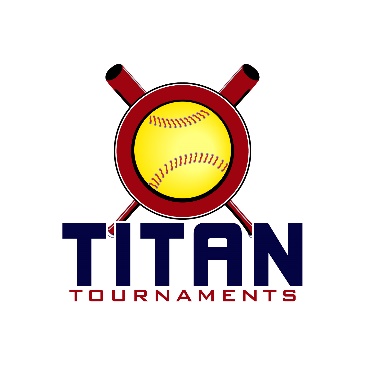           Thanks for playing ball with Titan!	
Park Address: Lamar Murphy Park – 180 I.W. Davis Rd, Jefferson, GADirector – Kevin (404)-993-9291Format: 2 seeding games + single elimination bracket playRoster and Waiver Forms must be submitted to the onsite director upon arrival and birth certificates must be available on site in each head coach’s folder.Entry Fee - $350/ Admission - $7 Per SpectatorSanction - $35 if unpaid in 2023Please check out the How much does my team owe document posting this evening.Run rule is 12 after 3, 10 after 4, 8 after 5. Games are 7 innings if time permits.Pitching rule overview – 1. The pitcher’s pivot foot shall maintain contact with the pitcher’s plate until the forward step. Note: a pitcher may take a step back with the non-pivot foot from the plate prior, during, or after the hands are brought together. 
2. Illegal Pitch – Is a ball on the batter. Note: Runners will not be advanced one base without liability to be put out.The on deck circle is on your dugout side. If you are uncomfortable with your player being that close to the batter, you may have them warm up further down the dugout, but they must remain on your dugout side.
Headfirst slides are allowed, faking a bunt and pulling back to swing is allowed.Runners must make an attempt to avoid contact, but do not have to slide.
Warm Up Pitches – 5 pitches between innings or 1 minute, whichever comes first.Coaches – one defensive coach is allowed to sit on a bucket or stand directly outside of the dugout for the purpose of calling pitches. Two offensive coaches are allowed, one at third base, one at first base.
Offensive: One offensive timeout is allowed per inning.
Defensive: Three defensive timeouts are allowed during a seven inning game. On the fourth and each additional defensive timeout, the pitcher must be removed from the pitching position for the duration of the game. In the event of extra innings, one defensive timeout per inning is allowed.
An ejection will result in removal from the current game, and an additional one game suspension. Flagrant violations are subject to further suspension at the discretion of the onsite director.12U Seeding Games are 70 minutes finish the inning*Please be prepared to play at least 15 minutes prior to your team’s scheduled start times**Bracket Games Are 75 Minutes Finish The Inning**Please be prepared to play at least 15 minutes prior to your team’s scheduled start times*12U Bracket PlayPark Address: Lamar Murphy Park – 180 I.W. Davis Rd, Jefferson, GA14U Seeding Games are 70 minutes finish the inning*Please be prepared to play at least 15 minutes prior to your team’s scheduled start times**Bracket Games Are 75 Minutes Finish The Inning**Please be prepared to play at least 15 minutes prior to your team’s scheduled start times*14U Bracket PlayPark Address: Lamar Murphy Park – 180 I.W. Davis Rd, Jefferson, GATimeFieldGroupTeamScoreTeam8:301SeedingBuford Elite King5-6ATL Flames Rosenkoff8:302SeedingThe Ball Busters8-7Bandits8:305SeedingATL Premier Rose4-3Dirty South9:551SeedingBuford Elite King6-3Bandits9:552SeedingThe Ball Busters1-18ATL Premier Rose9:555SeedingATL Flames Rosenkoff11-5Dirty SouthTimeFieldGroupTeamScoreTeam11:202BracketGame 14 SeedBall Busters2-115 SeedBandits12:502BracketGame 23 SeedBuford Elite3-16 seedDirty South2:202BracketGame 3Winner of Game 1Bandits0-51 SeedATL Premier Rose3:502BracketGame 4Winner of Game 2Buford Elite3-132 SeedAtlanta Flames5:202BracketChampionshipWinner of Game 3ATL Premier Rose2-15Winner of Game 4ATL FLamesTimeFieldGroupTeamScoreTeam11:201SeedingWarrior Fastpitch13-1HP Havoc12:451SeedingWarrior Fastpitch2-7North GA Force Oconee2:101SeedingHP Havoc2-10North GA Force OconeeTimeFieldGroupTeamScoreTeam3:351BracketGame 12 SeedWarrior11-13 SeedHavoc5:001BracketChampionshipWinner of Game 1Warrior7-31 SeedN.GA Force